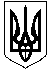 УКРАЇНАМАЛИНСЬКА МІСЬКА  РАДАЖИТОМИРСЬКОЇ ОБЛАСТІР І Ш Е Н Н ямалинської МІСЬКОЇ ради                                     (___________ сесія восьмого скликання)                                від     вересня  2022 року № Про присвоєння звання«Почесний громадянин Малинської міської територіальної громади» Розглянувши  подання начальника третього відділу Коростенського РТЦК та СП підполковника О.СЕРДЮКА щодо присвоєння звання «Почесний громадянин Малинської міської територіальної громади» загиблим захисникам та врахувавши рекомендації комісії Малинської міської ради по розгляду матеріалів про присвоєння звання «Почесний громадянин Малинської міської територіальної громади», керуючись Положенням про присвоєння звання «Почесний громадянин Малинської міської територіальної громади», затвердженим рішенням 10-ї сесії восьмого скликання від 12 липня 2021 року №371, рішенням 13-ї сесії восьмого скликання від 30 серпня 2021 року № 434 «Про внесення змін до Положення про присвоєння звання «Почесний громадянин  Малинської міської територіальної громади», міська рада ВИРІШИЛА:1. За вірність військовій присязі, особисту мужність, самовідданість та героїзм, виявлені під час захисту територіальної цілісності та незалежності України, присвоїти звання «Почесний громадянин Малинської міської територіальної громади» (посмертно) загиблим (померлим) захисникам України  із врученням відповідного посвідчення та медалі родичам загиблих : 1.1.  ЄСИПЕНКУ Андрію Миколайовичу – 29.06.1992 р.н., жителю м. Малина.Учасник бойових дій із захисту суверенітету та територіальної цілісності України  (АТО/ООС) у 2016-2017 роках. Із 2019 року перебував на контрактній службі в Збройних Силах України. Старший солдат (механік-водій). Помер  25.02.2022 у лікарні м. Василівка Запорізької області внаслідок отриманих під час військових дій уражень. 1.2. СНІТКУ Сергію Віталійовичу – 15.06.1973 р.н., жителю села Іванівка Малинської міської територіальної громади. Вступив до лав ЗСУ в перші дні повномасштабного вторгнення росії на територію України. Сержант (командир відділення управління взводу управління командира батареї 1 реактивно-артилерійської батареї реактивного артилерійського дивізіону бригадної артилерійської групи).Загинув 12.03.2022 у смт. Макарів Київської області під час авіаудару та обстрілу.1.3.  ШАТИЛУ Олександру  Анатолійовичу – 27.02.1984р.н., жителю села Іванівка Малинської міської територіальної громади. Вступив до лав ЗСУ в перші дні повномасштабного вторгнення росії на територію України. Рядовий (стрілець- помічник гранатометника 3 десантно-штурмового взводу 5 десантно-штурмової роти 2 десантно- штурмового батальйону) Загинув 12.03.2022 у смт. Макарів Київської області під час авіаудару та обстрілу.1.4.  ЛУКАШЕНКУ Віктору Івановичу – 09.09.1974 р.н., жителю міста Малина.Вступив до лав ЗСУ в перші дні повномасштабного вторгнення росії на територію України. Молодший сержант (водій 2 взводу роти охорони третього відділу Коростенського РТЦК та СП)Загинув 06.03.2022 у  м. Малині під час авіаудару. 1.5. ДІДКІВСЬКОМУ Ігорю Миколайовичу – 11.08.1979 р.н., уродженцю міста Малина. З початку повномасштабної воєнної агресії росії проти України вступив до територіальної оборони Ірпінської громади Київської області. Загинув 05.03.2022 у місті Буча Київської області.1.6. МАРЧЕНКУ Олександру Васильовичу – 11.04.1979 р.н., уродженцю міста Малина. Учасник бойових дій по захисту суверенітету та територіальної цілісності України (АТО/ООС) у 2015-2016. Вступив до лав ЗСУ в перші дні повномасштабного вторгнення росії на територію України. Старший солдат (гранатометник).Загинув 11.03.2022 у смт. Макарів Київської області.1.7. АНДРІЙЧУКУ Вячеславу Вікторовичу – 16.11.1980 р.н., мешканцю села Новоселиця  Малинської міської територіальної громади. Учасник бойових дій із захисту суверенітету та територіальної цілісності України  (АТО/ООС).Вступив до лав ЗСУ в перші дні повномасштабного вторгнення росії на територію України. Солдат (старший стрілець)Помер  18.03.2022у смт. Макарів Київської області під час бойових дій.1.8. ЛИТВИНЕНКУ Юрію Сергійовичу  – 21.04.2000 р.н, уродженцю міста Малина.У 2018 році за контрактом вступив на службу до  окремого загону спеціального призначення «Азов». Старший солдат.Учасник бойових дій по захисту суверенітету та територіальної цілісності України   (АТО/ООС) у  2019 році. Загинув 08.05.2022 на «Азовсталі» захищаючи м. Маріуполь Донецької області. 1.9. ОСАДЧУКУ Анатолію Олександровичу – 04.10.1976р.н., жителю міста Малина.Учасник бойових дій по захисту суверенітету та територіальної цілісності України   (АТО/ООС) у 2014-2015 роках. Нагороджений орденом «За вірність народу України» та іменною зброєю.В перші дні повномасштабного вторгнення росії на територію України знову став на захист України. Старший солдат (інструктор взводу забезпечення навчального процесу роти забезпечення навчального процесу)Помер 11.05.2022 у смт. Озерне Житомирської області під час служби у військовій частині.1.10. ОЛЕКСІЄНКУ  Миколі Станіславовичу – 11.06.1963 р.н., жителю міста Малина.Вступив до лав ЗСУ в перші дні повномасштабного вторгнення росії на територію України. Солдат (стрілець-помічник гранатометника мотопіхотного відділення мотопіхотного взводу мотопіхотної роти мотопіхотного батальйону)Загинув 23.05.2022 під час бойових дій у с. Відродження Донецької області 1.11. ОПАНАСЕНКУ Валентину Сергійовичу – 06.01.1974 р.н., жителю села Любовичі Малинської міської територіальної громади.Вступив до лав ЗСУ в перші дні повномасштабного вторгнення росії на територію України. Старший солдат (стрілець- помічник гранатометника)Загинув 29.05.2022 під час бойових дій в с. Новолуганське Донецької області 1.12. ПАВЛЕНКУ Вячеславу Вікторовичу – 22.06.1989 р.н., жителю села Новоселиця Малинської міської територіальної громади. Вступив до лав ЗСУ в перші дні повномасштабного вторгнення росії на територію України. Солдат (стрілець).   Загинув 11.06.2022 під час бойових дій у с.  Світлодарськ Донецької області.1.13. КОЗЯРУ Олександру Володимировичу – 18.12.1981р.н., уродженцю                        м. Малин, жителю с. Нові Вороб’ї Малинської міської територіальної громади.Мобілізований до лав ЗСУ у зв’язку із повномасштабним вторгненням росії на територію України. Старший солдат (розвідник розвідувального відділення розвідувального взводу розвідувальної роти).Загинув 06.08.2022 під час ворожого обстрілу в районі бойових дій у м. Бахмут Донецької області.1.14. ХИЛІ Миколі Миколайовичу  - 28.01.1976 р.н., уродженцю села Луки Малинської міської територіальної громади.Мобілізований до лав ЗСУ у зв’язку із повномасштабним вторгненням росії на територію України (старший сержант)Загинув 08.08.2022 під час бойових дій поблизу міста Бахмут Донецької області.1.15. ТРОХИМЕНКУ Олегу Миколайовичу  – 18.01.1975 р.н., жителю села Українка Малинської міської територіальної громади. Вступив до лав ЗСУ в перші дні повномаштабного вторгнення росії на територію України (солдат).Загинув 16.08.2022 під час бойових дій поблизу н.п. Мазанівка Донецької обл.1.16. МАЛИХІНУ Валерію Валерійовичу – 06.10.1971 р.н., жителю міста Малина.   Учасник  АТО у складі добровольчого батальйону «Київ-2» в 2014 році.В перші дні повномасштабного вторгнення росії на територію України вступив до територіальної оборони громади, а згодом був призваний до лав Збройний Сил України. Молодший сержант (командир відділення снайперів)Загинув 16.08.2022 під час бойових дій поблизу міста Бахмут Донецької області.1.17. АНАСТАСЕНКУ Євгенію Ігоровичу – 18.03.1986 р.н., жителю села Різня Малинської міської територіальної громади.Учаснику бойових дій із захисту суверенітету та територіальної цілісності України (учасник АТО/ООС).Вступив до лав ЗСУ в перші дні повномасштабного вторгнення росії на територію України.   Солдат (стрілець).Загинув 11. 08.2022 в районі с. Білогірка Херсонської області.1.18. СЛОБОЖАНУ Сергію Сергійовичу – 25.11.1992 р.н.,   жителю села Іванівка Малинської міської територіальної громади. Вступив до лав ЗСУ в перші дні повномасштабного вторгнення росії на територію України. Старший солдат (старший навідник десантно-штурмового взводу десантно-штурмової роти).Загинув 22.08.2022 поблизу с. Долина Донецької області1.19. ЛОЙКУ Олександру Павловичу  – 03.09.1983 р.н., жителю села Луки Малинської міської територіальної громади. Вступив до лав ЗСУ в перші дні повномасштабного вторгнення росії на територію України. Рядовий (командир відділення 3 аеромобільного взводу 6 аеромобільної роти 2 аеромобільного батальйону)Загинув 15.08.2022 в районі н.п. Білогірка Херсонської області1.20. НІКІТІНУ Олександру Вячеславовичу  – 05.11.1970 р.н., жителю села Українка Малинської міської територіальної громади.Вступив до лав ЗСУ в перші дні повномасштабного вторгнення росії на територію України. Солдат.Загинув 16.08.2022 під час ворожого обстрілу поблизу н.п. Мазанівка Донецької області.2. Додати імена загиблих, згаданих у п.п. 1.1. – 1.20. цього рішення, до Переліку Почесних громадян Малинської міської територіальної громади.3. Контроль за виконанням даного рішення покласти на постійну комісію з гуманітарних питань.Міський голова                                                                      Олександр СИТАЙЛОВіталій ЛУКАШЕНКООлександр ПАРШАКОВГалина СЕРГІЄНКО